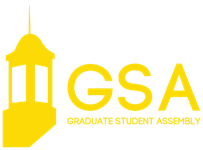 February 5, 2019 | 7:00 p.m. Nebraska Union | Ballroom CALL TO ORDERAPPROVAL OF THE MINUTESOPEN FORUMA presentation on forming departmental GSAsEXECUTIVE REPORTSPresident ReillyExecutive Vice President RatcliffVice President of Student Affairs MartinVice President of Representation StehleVice President of Finance BhinderwalaCOMMITTEE REPORTSDiversity and Inclusion Co-Chairs Sotelo and SuchatoGTAP Chair DahdolanProfessional Development Chair AtienoNEW BUSINESSGSA Bill #13 A bill amending the GSA bylawsANNOUNCEMENTSADJOURNMENT 